Решение № 14 от 1 марта 2016 г. О согласовании проекта перспективного плана по социально-экономическому развитию Головинского района на 2016-2017 гг. и последующие годы в части благоустройства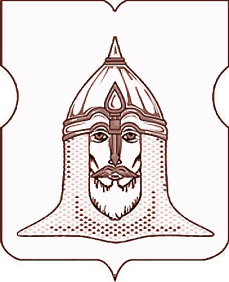 СОВЕТ ДЕПУТАТОВМУНИЦИПАЛЬНОГО ОКРУГА ГОЛОВИНСКИЙРЕШЕНИЕ01.03.2016 года № 14О согласовании проекта перспективного плана по социально-экономическому развитию Головинского района на 2016-2017 гг. и последующие годы в части благоустройства            Согласно пункту 9 части 1 статьи 8 Закона города Москвы от 6 ноября 2002 года № 56 «Об организации местного самоуправления в городе Москве», пункту 2 части 15 статьи 3 Закона города Москвы от 11 июля 2012 года № 39 «О наделении органов местного самоуправления муниципальных округов в городе Москве отдельными полномочиями города Москвы», Постановлению Правительства Москвы от 13 сентября 2012 года № 484-ПП «О дополнительных мероприятиях по социально-экономическому развитию районов города Москвы» и Постановлению Правительства Москвы                          от 24 сентября 2012 года № 507-ПП «О порядке формирования, согласования и утверждения перечней работ по благоустройству дворовых территорий, парков, скверов, компенсационному озеленению на объектах озеленения 3-й категории, расположенных в зоне жилой застройки, и капитальному ремонту многоквартирных домов», с учетом подпункта 4.2 решения Совета депутатов муниципального округа Головинский                           от 26 января 2016 года № 3 «О проекте перспективного плана по социально-экономическому развитию Головинского района на 2016-2017 гг. и последующие годы», информации Председателя комиссии Совета депутатов муниципального округа Головинский по благоустройству, реконструкции, землепользованию и охране окружающей среды Борисовой Е.Г.,Советом депутатов принято решение:1.      Согласовать проект перспективного плана по социально-экономическому развитию Головинского района на 2016-2017 гг. и последующие годы в части благоустройства (далее – проект перспективного плана) (приложение).
2.      Предложить управе Головинского района считать проект перспективного плана первоочередным при формировании адресного перечня работ по благоустройству и озеленению дворовых территорий Головинского района на 2016-2017 гг. и последующие годы, проводимых за счет средств стимулирования управы Головинского района города Москвы, а также за счет средств, предназначенных на социально-экономическое развитие Головинского района города Москвы.
3.      Определить, что реализация проекта перспективного плана зависит от поступлений средств и принадлежности территорий, на которых требуется проведение работ по благоустройству.
4.      Установить, что в проект перспективного плана, указанного в пункте 1 настоящего решения, могут вноситься изменения и дополнения в установленном нормативным правовым актом Совета депутатов муниципального округа Головинский порядке.
5.        Поручить главе муниципального округа Головинский в срок до 09 марта 2016 года предоставить для согласования проекта перспективного плана, указанного в пункте 1 настоящего решения главе управы Головинского района города Москвы.
6.        Администрации муниципального округа Головинский разместить настоящее решение на официальном сайте органов местного самоуправления муниципального округа Головинский www.nashe-golovino.ru.
7.      Настоящее решение вступает в силу со дня его подписания.
8.      Контроль исполнения настоящего решения возложить на главу муниципального округа Головинский Архипцову Н.В. и председателя комиссии Совета депутатов муниципального округа Головинский по благоустройству, реконструкции, землепользованию и охране окружающей среды - депутата Борисову Е.Г.  
 
 
 
Глава муниципального округа Головинский                                                        Н.В. АрхипцоваПриложение к решениюСовета депутатов муниципального округа Головинскийот 1 марта 2016 года № 14Проект перспективного плана социально-экономического развития Головинского районана 2016-2017 гг. и последующие годы в части благоустройстваНастоящий проект перспективного  плана разработан в соответствии с Законом города Москвы от 06 ноября 2002 года № 56 «Об организации местного самоуправления в городе Москве», Законом города Москвы от 14 июля 2004 года № 50 «О порядке наделения органов местного самоуправления внутригородских муниципальных образований в городе Москве отдельными полномочиями города Москвы (государственными полномочиями)», Законом города Москвы от 11 июля 2012года №39 «О наделении органов местного самоуправления муниципальных округов в городе Москве отдельными полномочиями города Москвы», Уставом муниципального округа Головинский , решением Совета депутатов МО Головинский от 24.11.2015г. №110 «О ходе выполнения решений Совета депутатов муниципального округа Головинский по реализации отдельных полномочий города Москвы в 2015 году в части проведения работ по благоустройству дворовых территорий Головинского района».Главной целью разработки проекта перспективного плана является повышение качества жизни населения на территории муниципального округа, создание комфортной среды проживания и благоустройства территории.СОГЛАСОВАНОГлава управы Головинского района_________________М.В. Панасенко«_____» _____________2016г.СОГЛАСОВАНОГлава муниципального округа Головинский_________________Н.В. Архипцова«_____» _____________2016г.№  п/пНаименование (адрес)Виды работ - разработка смет, мероприятияВиды работ - разработка смет, мероприятияПримечание1.      В области благоустройства дворовых территорий1.      В области благоустройства дворовых территорий1.      В области благоустройства дворовых территорий1.      В области благоустройства дворовых территорий1.      В области благоустройства дворовых территорий1. Кронштадтский б-р д.45к.1,2,3Благоустройство с устранением подтопления, а также обустройством парковочных мест (д.45, корп.3)Благоустройство с устранением подтопления, а также обустройством парковочных мест (д.45, корп.3)2.Конаковский проезд д.3снос бетонных опорснос бетонных опор3.Кронштадтский бульвар, д.37Г «Княжий дворик»Обустройство детской площадкиОбустройство детской площадкиРешить вопрос с принятием на баланс ГБУ «Жилищник»4.Конаковский проезд, д.4. корп.2Бетонирование контейнерной площадки и установка дополнительных мусорных баковБетонирование контейнерной площадки и установка дополнительных мусорных баков5.Кронштадтский б-р, д.26-28Укладка резинового покрытия на детские площадкиУкладка резинового покрытия на детские площадки6.Ул. Флотская, д.48, корп.2Укладка резинового покрытия на детские площадкиУкладка резинового покрытия на детские площадки7.Ул. Флотская, д.34, корп.2Перенос площадки для мусорных контейнеровПеренос площадки для мусорных контейнеров8.Ул. Михалковская, д.42Обустройство детской площадкиОбустройство детской площадки9.Ул. Онежская, д.28, 30, 32, 34 корп. 1. 2, ул. Флотская, д. 21, 72А, Ул.  Солнечногорская, д. 3Благоустройство дворовой территорииБлагоустройство дворовой территории10.Ул. Солнечногорская д.23 корп. 1, д. 23 корп.Благоустройство дворовой территорииБлагоустройство дворовой территорииИсключен из решения СД МО Головинский от 03.12.2015 №116 в связи с предстоящим в 2016 году строительством хорды вдоль этих адресов11.Ул. Флотская, д. 35, 37Благоустройство дворовой территорииБлагоустройство дворовой территорииИсключен из решения СД МО Головинский от 03.12.2015 №116 в связи с предстоящим в 2016 году строительством хорды вдоль этих адресовПримечание: Обустройство собачей площадки на улице Лавочкина (территория от дома №4до дома №28). Данный вопрос рассматривается  на портале «Активный гражданин». При отрицательном решении данного вопроса на портале «Активный гражданин» необходимо включить его в перспективный план социально-экономического развития района в 2017году при наличии финансирования..Примечание: Обустройство собачей площадки на улице Лавочкина (территория от дома №4до дома №28). Данный вопрос рассматривается  на портале «Активный гражданин». При отрицательном решении данного вопроса на портале «Активный гражданин» необходимо включить его в перспективный план социально-экономического развития района в 2017году при наличии финансирования..Примечание: Обустройство собачей площадки на улице Лавочкина (территория от дома №4до дома №28). Данный вопрос рассматривается  на портале «Активный гражданин». При отрицательном решении данного вопроса на портале «Активный гражданин» необходимо включить его в перспективный план социально-экономического развития района в 2017году при наличии финансирования..Примечание: Обустройство собачей площадки на улице Лавочкина (территория от дома №4до дома №28). Данный вопрос рассматривается  на портале «Активный гражданин». При отрицательном решении данного вопроса на портале «Активный гражданин» необходимо включить его в перспективный план социально-экономического развития района в 2017году при наличии финансирования..Примечание: Обустройство собачей площадки на улице Лавочкина (территория от дома №4до дома №28). Данный вопрос рассматривается  на портале «Активный гражданин». При отрицательном решении данного вопроса на портале «Активный гражданин» необходимо включить его в перспективный план социально-экономического развития района в 2017году при наличии финансирования..2. В области обустройства территории общего пользования в районе2. В области обустройства территории общего пользования в районе2. В области обустройства территории общего пользования в районе2. В области обустройства территории общего пользования в районе2. В области обустройства территории общего пользования в районе1.Благоустройство Кронштадтского бульвара (напротив ТЦ «Водный)Благоустройство Кронштадтского бульвара (напротив ТЦ «Водный)- обустройство прогулочной территории по Кронштадтскому бульвару;- создание условий для  строительства стоянки для автотранспорта2.Обустройство территории с оформлением видовых объектов около станции метро «Водный стадион» (круг и вдоль пешеходного перехода)Обустройство территории с оформлением видовых объектов около станции метро «Водный стадион» (круг и вдоль пешеходного перехода)Разработка проектно-сметной документации3.Рассмотрение вопроса прямого выезда от угла дома № 28 по  ул. Лавочкина на ул. Флотская (мимо дома 28/42)Рассмотрение вопроса прямого выезда от угла дома № 28 по  ул. Лавочкина на ул. Флотская (мимо дома 28/42)4.Обустройство зоны отдыха около ДК «Онежский» ул. Флотская, д.25Обустройство зоны отдыха около ДК «Онежский» ул. Флотская, д.25Разработка проектно-сметной документации5.Обустройство зоны отдыха  от ул. Онежская по 1- му Лихачевскому переулку (напротив парка-усадьба «Михалково»)Обустройство зоны отдыха  от ул. Онежская по 1- му Лихачевскому переулку (напротив парка-усадьба «Михалково»)Разработка проектно-сметной документации6.Установка ограждения вдоль речки Лихоборка со стороны д/с по адресу: Кронштадтский б-р, д.32А ( от большого до маленького мостика)Установка ограждения вдоль речки Лихоборка со стороны д/с по адресу: Кронштадтский б-р, д.32А ( от большого до маленького мостика)Определить суммы финансирования и балансодержателя данной территории7.Разбить клумбу у ТЦ «Водный стадион»Разбить клумбу у ТЦ «Водный стадион»8.Обустройство территории на пересечении Кронштадтского бульвара и ул. Онежской (угол после пересечения перекрестка справа по ходу движения от ст. метро «Водный стадион»)Обустройство территории на пересечении Кронштадтского бульвара и ул. Онежской (угол после пересечения перекрестка справа по ходу движения от ст. метро «Водный стадион»)9.Высадка деревьев по ул. Онежская, Флотская, Кронштадтский бульварВысадка деревьев по ул. Онежская, Флотская, Кронштадтский бульварПродолжить высадку деревьев в рамках реализации программы по озеленению «Миллион деревьев» и компенсационное озеленение.10.Продолжить работы по благоустройству территории парка-усадьбы «Михалково»Продолжить работы по благоустройству территории парка-усадьбы «Михалково»- подготовка и направление писем в вышестоящие организации;- обустройство зоны отдыха для жарки шашлыков в охранной зоне около больших Головинских прудов11.Обустройство тротуара на площадке конечной остановке автобуса маршрута№ 70 (Ул. Флотская, д.25)Обустройство тротуара на площадке конечной остановке автобуса маршрута№ 70 (Ул. Флотская, д.25)12.Обустройство березовой аллеи на Кронштадтском бульваре, с установкой скамеек, ремонтом плиточного покрытия, установкой освещенияОбустройство березовой аллеи на Кронштадтском бульваре, с установкой скамеек, ремонтом плиточного покрытия, установкой освещенияРазработка проектно-сметной документации13.Восстановить покрытие и провести освещение дорожки через парк от водопада на Большом Головинском пруду до остановки «МГТУГА»Восстановить покрытие и провести освещение дорожки через парк от водопада на Большом Головинском пруду до остановки «МГТУГА»Разработка проектно-сметной документации14.Восстановить покрытие и провести освещение дорожки от пересечения Кронштадтского бульвара с ул. Нарвской до Кронштадтского бульвара  д.34.Восстановить покрытие и провести освещение дорожки от пересечения Кронштадтского бульвара с ул. Нарвской до Кронштадтского бульвара  д.34.Разработка проектно-сметной документации15.Территория центральной части парка-усадьбы «Михалково» (около сцены)Территория центральной части парка-усадьбы «Михалково» (около сцены)Обустройство детской и спортивной площадокС учетом статуса охранной зоны объекта культурного наследия «Усадьба Михалково» и согласования с Департаментом культурного наследия и землепользования города Москвы.3.      В области обустройства улично-дорожной сети3.      В области обустройства улично-дорожной сети3.      В области обустройства улично-дорожной сети3.      В области обустройства улично-дорожной сети3.      В области обустройства улично-дорожной сети1.Устройство  пешеходной дорожки по ул. Автомоторная,  между домами 4-6 в сторону автобусной остановки напротив дома № 6Устройство  пешеходной дорожки по ул. Автомоторная,  между домами 4-6 в сторону автобусной остановки напротив дома № 6Определение источника финансирования и исполнителя2.Устройство пешеходного перехода на пересечении ул. Флотской и Конаковского проезда (правая сторона от управы),  с установкой ограничительных столбиков с целью ограждения пешеходной зоны, ведущей к дому 6/21  по ул. Флотская Устройство пешеходного перехода на пересечении ул. Флотской и Конаковского проезда (правая сторона от управы),  с установкой ограничительных столбиков с целью ограждения пешеходной зоны, ведущей к дому 6/21  по ул. Флотская Определение источника финансирования и исполнителя3.Обустройство пешеходной дорожки вдоль дома №41 по Кронштадтскому бульваруОбустройство пешеходной дорожки вдоль дома №41 по Кронштадтскому бульваруОпределение источника финансирования и исполнителя4.Обустройство пешеходной дорожки от МБУ «ДЦ Родник» в сторону Кронштадтского бульвара вдоль забора финансового колледжа.Обустройство пешеходной дорожки от МБУ «ДЦ Родник» в сторону Кронштадтского бульвара вдоль забора финансового колледжа.Определение источника финансирования и исполнителя5.Обустройство пешеходной дорожки в районе д.45, корп.3 по Кронштадтскому бульвару в сторону Безымянного проездаОбустройство пешеходной дорожки в районе д.45, корп.3 по Кронштадтскому бульвару в сторону Безымянного проездаОпределение источника финансирования и исполнителя6.Восстановить дорожное покрытие от пересечения Кронштадтского бульвара с улицей Нарвская до Кронштадтского б-ра д.24Восстановить дорожное покрытие от пересечения Кронштадтского бульвара с улицей Нарвская до Кронштадтского б-ра д.24Определение источника финансирования и исполнителя7.Восстановление дорожного покрытия вдоль домов  4 корп.1,2.3. по Пулковской улицеВосстановление дорожного покрытия вдоль домов  4 корп.1,2.3. по Пулковской улицеОпределение источника финансирования и исполнителя8.Ремонт участка дороги  вдоль школы №1159 по Солнечногорскому проезду (от въездных ворот школы до поворота в строну стоматологической поликлиники)Ремонт участка дороги  вдоль школы №1159 по Солнечногорскому проезду (от въездных ворот школы до поворота в строну стоматологической поликлиники)Определение источника финансирования и исполнителяОбразуются подтопления9.Ремонт участка дорожно-тропиночной сети от дома по адресу: ул. Смольная д.25, корп.2 до ул. Флотская дом 34, корп.2 (дорожка к школе)Ремонт участка дорожно-тропиночной сети от дома по адресу: ул. Смольная д.25, корп.2 до ул. Флотская дом 34, корп.2 (дорожка к школе)Определение источника финансирования и исполнителяОбразуются подтопления10.Благоустройство придомовой территории между домом № 22/32 корп.1 по ул. Авангардная и домом 34 корп.1 по ул. ФлотскаяБлагоустройство придомовой территории между домом № 22/32 корп.1 по ул. Авангардная и домом 34 корп.1 по ул. ФлотскаяОбустройство пешеходной тропинки посредством укладки тротуарного камняПримечание: Провести комиссионное обследование территории по адресу: Кронштадтский б-р, д.37Г с целью решения вопроса безопасного пешеходного движения к зданию в котором находится ЕИРЦ, первичной организации Совета ветеранов, местного отделения ОПП «Единая Россия Головинского района»Примечание: Провести комиссионное обследование территории по адресу: Кронштадтский б-р, д.37Г с целью решения вопроса безопасного пешеходного движения к зданию в котором находится ЕИРЦ, первичной организации Совета ветеранов, местного отделения ОПП «Единая Россия Головинского района»Примечание: Провести комиссионное обследование территории по адресу: Кронштадтский б-р, д.37Г с целью решения вопроса безопасного пешеходного движения к зданию в котором находится ЕИРЦ, первичной организации Совета ветеранов, местного отделения ОПП «Единая Россия Головинского района»Примечание: Провести комиссионное обследование территории по адресу: Кронштадтский б-р, д.37Г с целью решения вопроса безопасного пешеходного движения к зданию в котором находится ЕИРЦ, первичной организации Совета ветеранов, местного отделения ОПП «Единая Россия Головинского района»Примечание: Провести комиссионное обследование территории по адресу: Кронштадтский б-р, д.37Г с целью решения вопроса безопасного пешеходного движения к зданию в котором находится ЕИРЦ, первичной организации Совета ветеранов, местного отделения ОПП «Единая Россия Головинского района»4. В области устранения подтоплений на дворовых территориях4. В области устранения подтоплений на дворовых территориях4. В области устранения подтоплений на дворовых территориях4. В области устранения подтоплений на дворовых территориях4. В области устранения подтоплений на дворовых территориях1.Кронштадтский б-р, д.17, корп.2Кронштадтский б-р, д.17, корп.22.Ул. Авангардная д.6, копр.2Ул. Авангардная д.6, копр.23.Ул. Онежская, д.25Ул. Онежская, д.254.Ул. Онежская, д.13, корп.1Ул. Онежская, д.13, корп.15.Ул. Флотская, д.23Ул. Флотская, д.236.Ул. Фестивальная д.42, корп.2Ул. Фестивальная д.42, корп.27.3-й Лихачевский пер.д.3, корп.4, 53-й Лихачевский пер.д.3, корп.4, 58.3-й Лихачевский пер.д.53-й Лихачевский пер.д.59.Конаковский пр. д.4, корп. 2Конаковский пр. д.4, корп. 210.Ул. Флотская, д. 48, корп.2Ул. Флотская, д. 48, корп.211.Ул. Авангардная, д.13Ул. Авангардная, д.1312.ул. Флотская, д. 25 (ярмарка выходного дня)ул. Флотская, д. 25 (ярмарка выходного дня)13.Ул. Авангардная д. 12 (перед магазином «Дикси» между домами 12 и 16 по ул. Авангардная)Ул. Авангардная д. 12 (перед магазином «Дикси» между домами 12 и 16 по ул. Авангардная)Восстановление ливневой канализации14.Ул. Флотская, д.78Ул. Флотская, д.785. В области безопасности дорожного движения5. В области безопасности дорожного движения5. В области безопасности дорожного движения5. В области безопасности дорожного движения5. В области безопасности дорожного движения1.Обустройство пешеходного перехода адресу: ул. Солнечногорская в районе пересечения с ул. СенежскаяОбустройство пешеходного перехода адресу: ул. Солнечногорская в районе пересечения с ул. СенежскаяРазработка ПСД2.Обустройство пешеходного перехода адресу: ул. Михалковская д. 38 (центральный вход в парк-усадьбу «Михалково»)Обустройство пешеходного перехода адресу: ул. Михалковская д. 38 (центральный вход в парк-усадьбу «Михалково»)Разработка ПСД3.Обустройство пешеходного перехода адресу: Кронштадтский б-р, д.37Г (по ул. Лавочкина)Обустройство пешеходного перехода адресу: Кронштадтский б-р, д.37Г (по ул. Лавочкина)Разработка ПСД4.Обустройство пешеходного перехода адресу: Кронштадтский б-р, д.21Обустройство пешеходного перехода адресу: Кронштадтский б-р, д.21Разработка ПСД5.Подключение светофора у ТЦ «Модный водный».Подключение светофора у ТЦ «Модный водный».6.Фестивальная ул. д.40 выезд на ул. Онежская со двора - обустройство пешеходного перехода или «лежачего полицейского»( в районе ул. Онежская, д.40 – дублер)Фестивальная ул. д.40 выезд на ул. Онежская со двора - обустройство пешеходного перехода или «лежачего полицейского»( в районе ул. Онежская, д.40 – дублер)Разработка ПСД6. В области освещения6. В области освещения6. В области освещения6. В области освещения6. В области освещения1.Ул. Солнечногорская д.3Ул. Солнечногорская д.3Установка опор освещения. Подготовка ПСД2.Ул. Флотская, д. 82Ул. Флотская, д. 82Установка опор освещения. Подготовка ПСД3.Ул. Онежская д. 31 (детская площадка)Ул. Онежская д. 31 (детская площадка)Установка опор освещения. Подготовка ПСД4.Ул. Онежская д. 32 -34( спортивная площадка)Ул. Онежская д. 32 -34( спортивная площадка)Установка опор освещения. Подготовка ПСД5.Ул. Пулковская, д.4, корп.1,2,3Ул. Пулковская, д.4, корп.1,2,3Установка опор освещения. Подготовка ПСД6.Территория между школой № 596 и домами: ул. Флотская, д.58(вдоль домов 66, корп.1,2,3 по ул. Флотская в сторону дома: ул. Онежская д.35, корп.1)Территория между школой № 596 и домами: ул. Флотская, д.58(вдоль домов 66, корп.1,2,3 по ул. Флотская в сторону дома: ул. Онежская д.35, корп.1)Установка опор освещения. Подготовка ПСД7.Ленинградское шоссе, д.82,84Ленинградское шоссе, д.82,84Установка опор освещения. Подготовка ПСД8.Ул. Флотская, д.16Ул. Флотская, д.16Установка опор освещения. Подготовка ПСД9.Ул. Смольная д.21, корп.2 (детская площадка)Ул. Смольная д.21, корп.2 (детская площадка)Установка опор освещения. Подготовка ПСД10.Ул. Флотская, д.58 (от угла дома в сторону школы №596, №651, рядом забор вневедомственной охраны)Ул. Флотская, д.58 (от угла дома в сторону школы №596, №651, рядом забор вневедомственной охраны)Установка опор освещения. Подготовка ПСД11.Ул. Авангардная, д.6 корп.1 вдоль забора  детского сада к улице Авангардная д.4Ул. Авангардная, д.6 корп.1 вдоль забора  детского сада к улице Авангардная д.4Установка опор освещения. Подготовка ПСД12.Конаковский пр., д.4, корп.2(проход по ул. Авангардная к дому 11А)Конаковский пр., д.4, корп.2(проход по ул. Авангардная к дому 11А)Установка опор освещения. Подготовка ПСД13.Ул. Флотская д.48, корп.2Ул. Флотская д.48, корп.2Установка опор освещения. Подготовка ПСД14.Тропинка от ТЦ Кронштадтский бульвар, д.30Б до моста через реку Лихоборка до дома 34 по ул. ФлотскаяТропинка от ТЦ Кронштадтский бульвар, д.30Б до моста через реку Лихоборка до дома 34 по ул. ФлотскаяУстановка опор освещения. Подготовка ПСД15.Ул. Флотская д.64Ул. Флотская д.64Установка опор освещения. Подготовка ПСД16.Аллея от дома 12 по ул. Авангардная по диагонали до ул. СмольнаяАллея от дома 12 по ул. Авангардная по диагонали до ул. СмольнаяВосстановление освещения7. Устройство парковочных карманов7. Устройство парковочных карманов7. Устройство парковочных карманов7. Устройство парковочных карманов7. Устройство парковочных карманов1.Лихоборская наб. д.4, корп.1,2.Лихоборская наб. д.4, корп.1,2.2.Кронштадтский б-р д.45, корп. 3Кронштадтский б-р д.45, корп. 33.Конаковский проезд д.2/5Конаковский проезд д.2/5Устройство дополнительных парковочных карманов, и в целом на прилегающей дворовой территории создание условий для парковки автотранспорта.7.1. Устройство заездных карманов7.1. Устройство заездных карманов7.1. Устройство заездных карманов7.1. Устройство заездных карманов7.1. Устройство заездных карманов1.Ул. Авангардная д.7 (остановка «улица Пулковская») в сторону Кронштадтского бульвараУл. Авангардная д.7 (остановка «улица Пулковская») в сторону Кронштадтского бульвара2.Кронштадтский б-р, д.31, корп.1 (остановка: ул. Лавочкина) оба направленияКронштадтский б-р, д.31, корп.1 (остановка: ул. Лавочкина) оба направления3.Ул. Флотская д.5, корп.1 (остановка» Смольная улица») в сторону ул. ЛавочкинаУл. Флотская д.5, корп.1 (остановка» Смольная улица») в сторону ул. ЛавочкинаПримечание: Провести обследование территории вдоль домов 28, 30 по Кронштадтскому бульвару рядом с гаражной стоянкой №49 с целью решения вопроса по упорядочению остановки/стоянки автотранспортаПримечание: Провести обследование территории вдоль домов 28, 30 по Кронштадтскому бульвару рядом с гаражной стоянкой №49 с целью решения вопроса по упорядочению остановки/стоянки автотранспортаПримечание: Провести обследование территории вдоль домов 28, 30 по Кронштадтскому бульвару рядом с гаражной стоянкой №49 с целью решения вопроса по упорядочению остановки/стоянки автотранспортаПримечание: Провести обследование территории вдоль домов 28, 30 по Кронштадтскому бульвару рядом с гаражной стоянкой №49 с целью решения вопроса по упорядочению остановки/стоянки автотранспортаПримечание: Провести обследование территории вдоль домов 28, 30 по Кронштадтскому бульвару рядом с гаражной стоянкой №49 с целью решения вопроса по упорядочению остановки/стоянки автотранспорта8. В области создания условий для доступа маломобильных групп населения к объектам городской среды и беспрепятственного передвижения маломобильных групп населения, в том числе в местах проживания8. В области создания условий для доступа маломобильных групп населения к объектам городской среды и беспрепятственного передвижения маломобильных групп населения, в том числе в местах проживания8. В области создания условий для доступа маломобильных групп населения к объектам городской среды и беспрепятственного передвижения маломобильных групп населения, в том числе в местах проживания8. В области создания условий для доступа маломобильных групп населения к объектам городской среды и беспрепятственного передвижения маломобильных групп населения, в том числе в местах проживания8. В области создания условий для доступа маломобильных групп населения к объектам городской среды и беспрепятственного передвижения маломобильных групп населения, в том числе в местах проживания1.